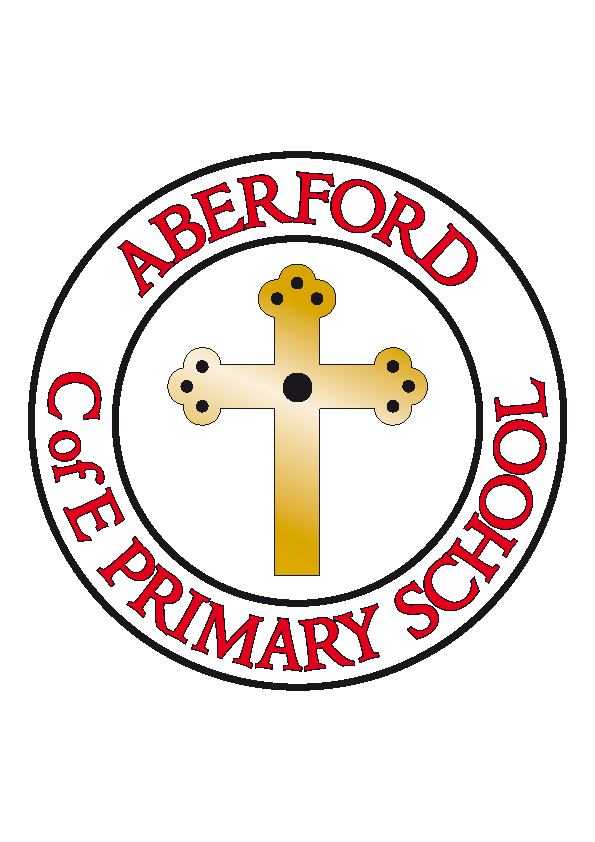 Aberford Church of England Primary SchoolSchool Lane, Aberford, Leeds, LS25 3BUTel: 0113 281 3302   Website: www.aberfordprimaryschool.co.uk Headteacher – Philippa BouldingGDPR STATEMENTData Protection Act 1998: How we use pupil informationGeneral Data Protection Regulations (GDPR) Who do we share pupils information with?personal identifiers and contacts (such as name, unique pupil number, contact details and address)characteristics (such as ethnicity, language, and free school meal eligibility)safeguarding information (such as court orders and professional involvement)special educational needs (including the needs and ranking)medical and administration (such as doctors information, child health, dental health, allergies, medication and dietary requirements)attendance (such as sessions attended, number of absences, absence reasons and any previous schools attended)assessment and attainment (such as key stage 1 and phonics results, and any relevant results)behavioural information (such as exclusions and any relevant alternative provision put in place)free school meal and pupil premium information welfare information Storing pupil InformationAt Aberford C of E Primary School we keep information about you on our computer systems and also sometimes on paper.We hold your education records securely until you change school.  Your records will then be transferred to your new school, where they will be retained until you reach the age of 25, after which they are safely destroyed. There are strict controls on who can see your information.  We will not share your data if you have advised us that you do not want it shared unless it is the only way we can make sure you stay safe and healthy or we are legally required to do so.Who we share pupil information withWe routinely share pupil information with:schools that the pupils attend after leaving usour local authorityOtrackSchool Nursing TeamTimes Table Rock Stars (Name only)Sims/CPOMS the Department for Education (DfE)The National Pupil Database (NPD)The NDP is owned and managed by the Department for education and contains information about pupils in schools in England.  It provides invaluable evidence  on educational performance to inform independent research, as well as studies commissioned by the Department.  It is held in electronic format for statistical purposes.  This information is securely collected from a range of sources including schools, local authorities and awarding bodies.We are required by low, to provide information about our pupils to the DfE as part of statutory data collections such as the school census and early years’ census.  Some of this information is then stores in the NPD.  The law that allows this is the Education (Information About Individual Pupils) (England) Regulations 2013.To find out more about the pupil information we share with department, for the purpose of data collections, go to  https://www.gov.uk/government/publications/national-pupil-database-user-guide-and-supporting-information.The department may share information about our pupils from the NPD with third parties who promote the education or well-being of children in England by:Conducting research or analysisProducing statisticsProviding information, advice or guidanceThe Department has robust processes in place to ensure the confidentiality of our data is maintained and there are stringent controls in place regarding access and use of the data.  Decisions on whether DfE releases data to third parties are subject to a strict approval process and based on a detailed assessment of:Who is requesting the dataThe purpose for which it is requiredThe level and sensitivity of data requested: andThe arrangements in place to store and handle the dataTo be granted access to pupil information, organisations must comply with strict terms and conditions covering the confidentiality and handling of the data, security arrangements and retention and use of the data.For more information about the department’s data sharing process, please visit: https://www.gov.uk/data-protection-how-we-collect-and-share-research-dataFor information about which organisations the department has provided pupil information, (and for which project), please visit the followingwebsite: https://www.gov.uk/government/publications/national-pupil-database-requests-receivedRequesting access to your personal dataUnder data protection legislation, parents and pupils have the right to request access to information about them that we hold.  To make a request for your personal information, or be given access to your child’s educational record, contact the school office or the Headteachers.  The school will, on an annual basis, share individual Data Collection Sheets with you in order to ensure that our records are accurate and up to date.You also have the right to:Object to processing of personal data that is likely to cause, or is causing, damage or distress.Prevent processing for the purpose of direct marketingObject to decisions being taken by automated meansIn certain circumstances, have inaccurate personal data rectified, blocked, erased or destroyed; andClaim compensation for damages caused by a breach of the Data Protection regulationsIf you should have a concern about the way we are collecting or using your personal data, you should raise your concern with us in the first instance or directly to the Information Commissioner’s Office at https://ico.org.uk/concerns/